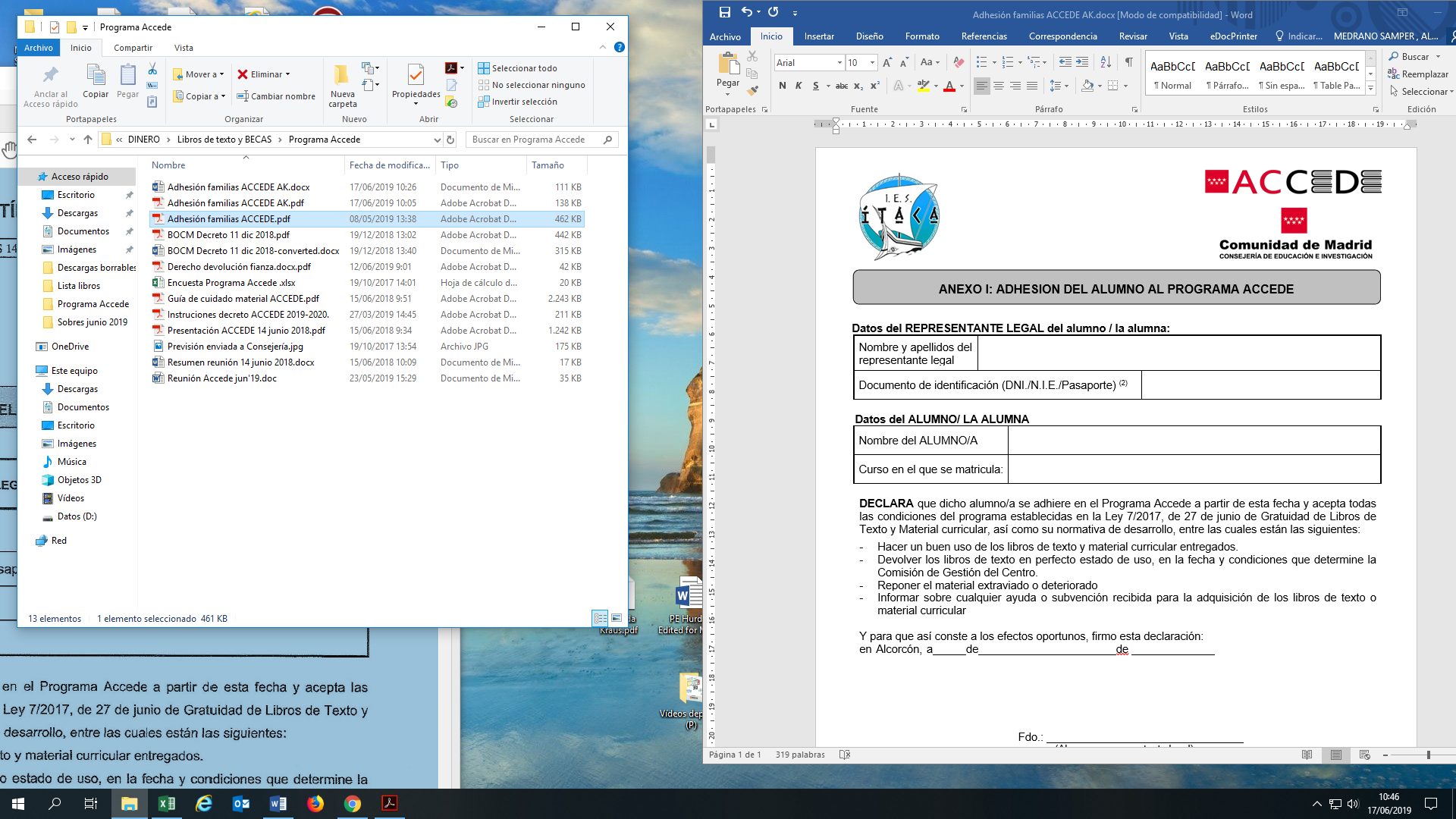 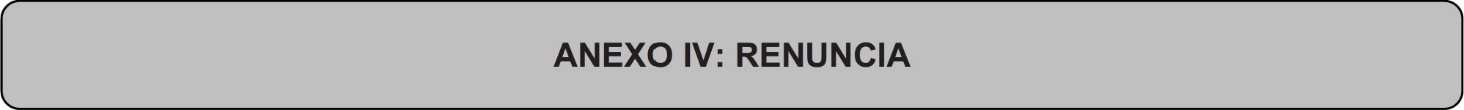 DECLARA:Que dicho alumno/a renuncia a participar en el Programa Accede a partir de esta fecha.Que la devolución de la fianza se podrá realizar a la siguiente cuenta corriente: ES _ _     _  _  _  _     _  _  _  _     _  _  _  _     _  _  _  _     _  _  _  _, cuyo titular es D/Dª ___________________________________________________________Y para que así conste a los efectos oportunos, firmo esta declaración en Madrid, a de___________ de 201__Fdo..                           (Alumno o su representante legal)Se consignará de forma clara y legible el nombre y apellidos del alumno o de su representante legal si éste es menor de edad.Se consignará de forma clara y legible el número completo (con letra) del DNI/NIE del alumno o de su representante legal si éste es menor de edad. Únicamente en el caso de extranjeros que carezcan de NIE se deberá consignar el número completo del pasaporte.Los datos personales recogidos en este formulario serán tratados de conformidad con el nuevo Reglamento Europeo (UE) 2016/679 de Protección de Datos. La información relativa a los destinatarios de los datos, la finalidad y las medidas de seguridad, así como cualquier información adicional relativa a la protección de sus datos personales podrá consultarla en el siguiente enlace www.madrid.org/proteccionDeDatos. Ante el responsable del tratamiento podrá ejercer, entre otros, sus derechos de acceso, rectificación, supresión, oposición y limitación de tratamiento.oDatos del ALUMNO o su REPRESENTANTE LEGAL:Datos del ALUMNO o su REPRESENTANTE LEGAL:Datos del ALUMNO o su REPRESENTANTE LEGAL:Datos del ALUMNO o su REPRESENTANTE LEGAL:Nombre y apellidos ( l )Documento de identificación (DNI./N.l.E./Pasaporte) (2 )Documento de identificación (DNI./N.l.E./Pasaporte) (2 )Documento de identificación (DNI./N.l.E./Pasaporte) (2 )Nombre del ALUMNONombre del ALUMNOMatriculado en el cursoMatriculado en el cursoDESTINATARIOCentro IES ALFREDO KRAUS